                                                                                             Insert logo, address, etc. 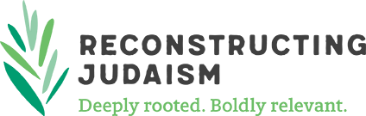 Legacy Gift Confirmation I/We ___________________________________, of _________________   ___________                                     Name(s)					         City                                  Stateconfirm that I/we have legally provided for my/our commitment to insert name of congregation.I/we have provided for this gift within my/our estate plan and confirm I/we have made the appropriate legal arrangements to ensure this will be accomplished on or about the time of my/our passing (or I/we have already funded a permanent endowed gift). I/we have currently provided that my/our commitment is acknowledged within the following document(s):Bequest in my/our will or trustRemainder of IRA and other retirement plan Gift of real estate, securities or other property Charitable Gift AnnuityLife Insurance Policy Charitable Remainder Trust Donor Advised FundEndowment already funded during lifetimeOPTIONAL: For assistance with my/our legacy commitment contact (please designate adviser):Financial Planner ___________________________ Phone/email__________________________Estate Planning Attorney ___________________________ Phone/email____________________Donor name(s):_________________________________________________Address: _________________________________________________________City/State/Zip: ____________________________________________________Phone: ________________ Email: ____________________________________________________    ______________Signed						Date____________________________________	_____________Signed 						 Date Name of congregation’s staff is here to assist you in fulfilling your philanthropic goals. Please contact ___________________, for more information. Insert phone number, email, etc. 